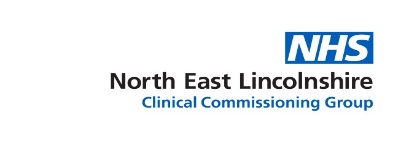 NORTH EAST LINCOLNSHIRE CLINICAL COMMISSIONING GROUPACTION NOTES OF THE MEETING HELD ON  AT MEMBERS PRESENT:Mark Webb										NELCCG ChairPhilip Bond   									Deputy Chair, PPI member of Governing bodyStephen Pintus									NELC Director of Public Health Dr Sinha    										NELCCG GP Clinical LeadLaura Whitton									NELCCG Chief Finance OfficerJan Haxby 										NELCCG Director of Quality and Nursing Margaret Cracknell								NELC Counsellor Jo Horsfall 										NELCCG Finance ManagerATTENDEES PRESENT:Lezlie Treadgold  								NELCCG PA to Exec OfficeJulie Wilson    									NELCCG Assistant DirectorRachel Barrowcliff   							NELCCG Service ManagerSarah Dawson   								NELCCG Service ManagerChris Clarke    									NHS England representativeGeoff Day    										NHS England representativeErica Ellerington    								NHS England representativeTracey Slatery   								Healthwatch North East Lincolnshire Delivery ManagerSimon Barrett									LMC Representative APOLOGIES:Dr Elston 										NELCCG GP Clinical LeadThe Chair thanked members and attendees for attending today’s meeting and advised that the meeting will be live streamed to members of the public and recorded for administration purposes. There were no objections to live stream/recording of the meeting.APOLOGIES RECEIVEDApologies noted above. DECLARATIONS OF INTERESTThe following declarations of interest were made in respect of today’s meeting: P Bond declared an interest in item 6 as he is the chair of the Patient Participation Group at Blundel Park Surgery but would like to make some comments on that item. Dr Sinha who is attending as E Elston’s deputy, declared an interest as a local GP regarding item 5MINUTES OF THE PREVIOUS MEETING / VIRTUAL DECISION LOG RATIFICATION – 4TH FEBRUARY 2020The minutes pf the previous meeting and the virtual decision log were both approved. MATTERS ARISINGMatters arising updated on the attached. M Webb explained that all NELCCG committees are using a new front sheet which can be seen used on today’s papers. This has been implemented to improve focus and efficiency at committee meetings. Papers for information will be sent out as and when they are available and will not be discussed during meetings unless a committee member has asked for assurance. Only papers for assurance or decision will be discussed during committee meetings. Papers will be made up of no more than four pages excluding the cover sheet.FOR DECISION: INTERIM EXTENDED ACCESS SERVICE EXTENSION A paper was circulated for decision. S Dawson provided a summary:Extended access is a national requirement that NELCCG have commissioned from 1st Oct 2018. Initially via GP Federations and then PCNs as they are now. This was an interim service which has been extended several times.Previously extended to the end of September 2020 but because the results of national access review are not yet available, it is requested that there is a further extension to the end of March 2021. At which point PCNs will be entitled to funded for extended access. Feedback and discussion from members:Funding will come via national allocations as it has in previous years.There has been no impact to the service with regards to the recent rearrangement of PCNsThe service was stood down during COVID but NELCCG is working with PCNs to reinstate the service where practical to do so. NHS E/I are not aware of when the national access review results will be available but it has been made clear that from 1st April 2021 there is still an expectation that PCNs will receive full funding. The  formally approved the FOR ASSURANCE: BLUNDELL PARK SURGERY CQC INSPECTION UPDATEA paper was circulated for decision. R Barrowcliffe provided a summary:Blundell Park surgery is a single-handed practice run by Dr Biswas SahaA full CQC inspection took place in July 2019 and was rated inadequate. Following this NELCCG and LMC supported practice to make improvements and CQC carried out a focus inspection in December and although did acknowledge that there had been improvements, the surgery was still rated as inadequate. NELCCG continued to work with practice and CQC inspected again in February. The report was received in May and was rated requires improvement. Acknowledged the surgery had carried out work to improve but there were still issues with policies and procedures not being embedded. J Wilson, R Barrowcliffe and J Berry visited the surgery on 28th July to have a detailed discussion about an improvement action plan. At the same time CPG infection control nurses attended and carried out an inspection where a number of issues were flagged and only 40% compliance against required standards. NELCCG will monitor the action plan for both improvements following CQC and infection control inspection in the lead up to the next CQC inspection which will be within the next 6 monthsFeedback and discussion from members:It was highlighted that PCN’s need to support all members including single-handed practicesThe practice manager who is on maternity leave is due to return soon which may impact on the progress made by current temporary practice manager. NELCCG was commended for the unprecedented input they have had into this surgery.There is a risk that that the practice are unable to achieve the improvements required and therefore NELCCG need to have contingency plans for the practices patients. NHS E/I are happy to continue with these conversations.  Action: R Barrowcliffe develop contingency plans and report back to the next meeting. The  noted the FOR ASSURANCE: UPDATE ON PRIMARY CARE COVID19 RESPONSE AND IMPACT ON OPERATING MODELDr Sinha and J Wilson took the committee through a presentation shared via Microsoft Teams.The positives which can be taken from the last 5 months will be used as the backbone of the future way of working Consideration may be needed around how to provide a robust safeguarding approach digitally. It was noted that digital is not going to replace all 1:1 face to face alternatives and throughout COVID GPs have continued to attend regular safeguarding forumBy carrying out more digital appointments where appropriate, there will be opportunity for more face to face and better safeguarding NELCCG have provided excellent comms and engagement through regular meetings and have actioned pieces of work quickly which previously seemed impossibleThere is an event taking place tomorrow to share an overview of the COVID response in North East LincolnshireRegarding a possible second wave of COVID and the possibility of shielding over 50’s, as a lot of local GPs are over 50 and are from black and ethnic minorities (BAEM) this needs to be considered as a risk going forward.Action: Future agenda item - GP’s over 50 and BAME shieldingThe  noted the FOR INFORMATION: PRIMARY CARE NETWORKS: PARTICIPATION FORMS AND FUTURE DIRECTIONThe paper shared for information was noted.FOR INFORMATION PRIMARY MEDICAL SERVICES BUDGET UPDATEThe paper shared for information was noted.FOR INFORMATION: CHANGE TO MERGER DATE FOR DR A P KUMAR AND BEACON MEDICALThe paper shared for information was noted.FOR INFORMATION: CERTIFICATE OF ANNUAL COMPLAINCE DELEGATION REPORTThe paper shared for information was noted.FOR INFORMATION: ANNUAL PRACTICE ELECTRONIC DECLARATION REPORTThe paper shared for information was noted. FOR INFORMATION: OUT OF HOURS PHARMACY PALLIATIVE CARE MEDICINES SERVICEThe paper shared for information was noted.FOR INFORMATION: DR MATTHEWS SURGERY, CROMWELL ROAD – CHANGES TO OPENING HOURS The paper shared for information was noted.ANY OTHER BUSINESS The committee approved the addition of the following paragraph to the PCCC terms of reference:Where a quorum cannot be convened from the membership of the meeting, owing to the arrangements for managing conflicts of interest or potential conflicts of interest, the Chair of the meeting shall consult with the Conflict of Interest Guardian or Chief Finance Officer on the action to be taken.QUESTIONS FROM MEMBERS OF THE PUBLICNo questions received in advance or during the meeting from members of the public.DATE AND TIME OF NEXT MEETINGTuesday 6th October 2020 at 11am